Publicado en Ciudad de México el 26/03/2020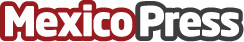 NEORIS lanza la aplicación para ayudar a las empresas a gestionar los riesgos de coronavirusLa aplicación permite a las empresas compartir información y mantenerse en contacto con sus colegas, vigilar su salud y anticipar cómo la pandemia podría afectar sus vidasDatos de contacto:Norma Aparicio55 5511 7960Nota de prensa publicada en: https://www.mexicopress.com.mx/neoris-lanza-la-aplicacion-para-ayudar-a-las Categorías: Nacional Medicina Software Ciberseguridad Dispositivos móviles http://www.mexicopress.com.mx